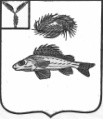 АДМИНИСТРАЦИЯДЕКАБРИСТСКОГО МУНИЦИПАЛЬНОГО ОБРАЗОВАНИЯЕРШОВСКОГО МУНИЦИПАЛЬНОГО РАЙОНАСАРАТОВСКОЙ ОБЛАСТИПОСТАНОВЛЕНИЕот 27.05.2019 года									№ 30В соответствии с ч. 1 ст. 39 Уголовно-исполнительного кодекса Российской федерации, Федеральным законом РФ от 6 октября 2003 года №131-ФЗ «Об общих принципах организации местного самоуправления в Российской Федерации», руководствуясь Уставом Декабристского муниципального образования Ершовского муниципального района, администрация Декабристского муниципального образования Ершовского муниципального районаПОСТАНОВЛЯЕТ:Внести в постановление администрации Декабристского муниципального образования Ершовского муниципального района от 14.01.2019 № 1 «О квотировании рабочих мест для направления осужденных на исправительные работы» следующие изменения:Пункт 1, приложение №1 к постановлению признать утратившим силу.Разместить настоящее решение на официальном сайте администрации Ершовского  муниципального района.Глава Декабристского МО						М.А. ПолещукО внесении изменений в постановление администрации Декабристского МО Ершовского МР от 14.01.2019 № 1